KẾ HOẠCH CÔNG TÁC TUẦN 25(Từ ngày 08/03/2021 đến 14/03/2021)    1. Kế hoạch chung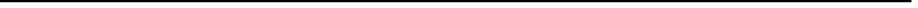 - Toàn thể CB, GV, NV và HS thi đua Dạy tốt- Học tốt chào mừng Ngày QTPN 8/3/2021, Ngày Giải phóng BMT 10/3/2021 và Ngày thành lập Đoàn TN CSHCM (26/3/2021).- Hưởng ứng cuộc vận động của Bộ GD & ĐT, tiếp tục thực hiện Chỉ thị 05 của Bộ chính trị về “Học tập và làm theo tư tưởng, đạo đức, phong cách Hồ Chí Minh”.- Thực hiện nghiêm túc công văn 165/SGDDT- VP ngày 15/2/2021 v/v học sinh, sinh viên đi học trở lại sau Tết Nguyên đán Tân Sửu 2021 và các biện pháp phòng, chống dịch Covid-19, thực hiện khuyến cáo 5K của Bộ Y tế: “Khẩu trang - Khử khuẩn - Khoảng cách - Không tập trung - Khai báo y tế”, Luật giao thông đường bộ, an toàn, an ninh trường học…- Tiếp tục triển khai phong trào thi đua “Đổi mới, sáng tạo trong quản lý, giảng dạy và học tập”.- GV và HS thực hiện nghiêm túc kỷ luật lao động, nề nếp trường, lớp học chính khóa và dạy thêm, học thêm tại trường.- Các tổ chuyên môn tiếp tục dạy học STEM, dạy học chuyên đề, nộp đề và đáp án các môn kiểm tra tập trung giữa kỳ hạn chót ngày 9/3/2021.- Tích cực bồi dưỡng, hoàn thành đăng ký và hồ sơ dự thi HSG tỉnh lớp 12, thi ngày 17/3/2021, hướng dẫn HS ôn luyện, đăng ký thi IOE cấp tỉnh từ 9h00 (5/3/) đến 23h59 (17/3/) và thi ngày 19/3/2021.- GVCN nhắc cha mẹ học sinh hoàn thành các khoản đóng góp.	- Lao động theo kế hoạch.   2. Kế hoạch cụ thểEa Kar, ngày 07 tháng 03 năm 2021HIỆU TRƯỞNG(đã ký)Phạm Thị DinhSỞ GIÁO DỤC VÀ ĐÀO TẠO ĐẮK LẮKTRƯỜNG THPT NGÔ GIA TỰ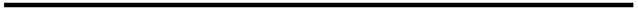 CỘNG HÒA XÃ HỘI CHỦ NGHĨA VIỆT NAM                             Độc lập – Tự do – Hạnh phúc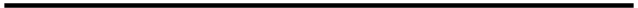 Thời gianNội dung công việcNgười trựcThứ 2 08/03/2021- Dạy và học theo TKB - Buổi sáng: Tiết 5 nghỉ dạy và học- Họp Đảng ủy từ 14h00 - Đăng ký tên Đề tài SKKN hạn chót 8/3/2021 và nộp SKKN hạn chót 15/3/2021Thầy Nguyễn Thanh DũngThứ 3 09/03/2021- Dạy và học theo TKB- Kiểm tra Hồ sơ tổ CM và GV các tổ Tự nhiên từ 14h00 (Tp: BGH, TTCM các tổ TN) Cô Phạm Thị DinhThứ 410/03/2021- Dạy và học theo TKB- Họp Hội đồng Sư phạm từ 14h00 tại Phòng hội đồng Thầy Nguyễn Thanh DũngThứ 5 11/03/2021- Dạy và học theo TKB- Hạn chót Lập DS đội tuyển điền kinh tham gia Giải Việt dã Tiền phong huyện Ea Kar- Tham gia Giải bóng đá TN do Huyện đoàn tổ chức (11-13/3/2021)Cô Phạm Thị DinhThứ 6 12/03/2021- Dạy và học theo TKB- Họp Chi bộ (Theo Kế hoạch của Chi bộ)Thầy Nguyễn Thanh DũngThứ 7 13/03/2021Chủ nhật14/03/2021